«Я и правонарушения»Основные цели тренинга:1. Формирование ответственности у подростка за свои поступки.2. Повышение самооценки, формирование навыков управления своими чувствами и эмоциями.3. Профилактика безнадзорности и беспризорности, социальной дезадаптации и правонарушений подростков.Основные задачи:1. Помочь участникам оценить и скорректировать установки относительно противоправного поведения в целом и своего, в частности.3. Повысить уровень знаний участников тренинга об их правах, обязанностях, причинах и последствиях правонарушений.4. Выработать у участников эффективные навыки самоконтроля и оценки собственного эмоционального состояния для принятия верных решений.5. Вовлечь подростков в позитивную деятельность, адекватную их интересам, способностям и психическому состоянию, способную отвлечь их от совершения правонарушений.Ожидаемые результаты:1. Овладение адекватным представлением о последствиях совершения правонарушений, о своих правах и обязанностях.2. Актуализация у подростков чувства уверенности в своих способностях и навыках отстаивания безопасного поведения в различных ситуациях.3. Сформированность умения эффективно общаться с другими людьми, особенно в ситуациях высокого риска.4. Понимание подростками разрушительного влияния наркотиков, алкоголя и т.д.Время: 45 минМатериалы: презентация, маркеры, газеты и журналы, ватман, бейджики, листы А4, клей, шляпа,  Шопен – Турецкий марш Ход занятияРитуал приветствияДети сидят по кругу."Тренинговое имя" (2 мин)
Инструкция: В тренинге нам предоставляется прекрасная возможность, обычно недоступная в реальной жизни, – выбрать себе имя. Ведь часто бывает: кому-то не очень нравится имя, данное ему родителями; кого-то не устраивает форма обращения, привычная для окружающих. Некоторым по душе, если их называют, но отчеству, без имени. А кто-то втайне мечтает о красивом имени, которое носит его кумир. Есть люди, которые имели в детстве забавную кличку и были бы не против, чтобы и сейчас в неформальной обстановке к ним обращались именно так. У вас есть тридцать секунд для того, чтобы подумать и выбрать для себя игровое имя, и написать его на бейдже. Все остальные члены группы (и ведущие тоже)  в течение всего тренинга будут обращаться к вам только по этому имени. Правила нашей группы - повторить  (1 мин)Игра «Волшебная шляпа» (3 мин)Психолог: Что может сделать встречу приятной? (высказывания). Любую встречу сделает приятной, услышанный комплимент. Мы будем передавать шляпу по кругу, пока звучит музыка, когда музыка останавливается, тот, у кого она осталась, одевает ее на себя и говорит комплимент сидящему справа. Нужно не только получить комплимент, но и обязательно его возвратить. Комплимент принимается в определенной форме: Да, это так!А еще я…(добавляется положительное качество) и комплимент возвращается кговорящему.Мозговой штурм4.Упражнение  «Полет в будущее» (10 мин)- Вы попали в будущее. В обществе, котором вы оказались, существует угроза жизни. Вот три слова: «соблазн, зависимость, вредные привычки». Перед нами стоят две задачи:- выжить- определить характер и методы борьбы с опасностью, чтобы, предупредить человечество о грозящей беде.Вопросы для обсуждения:Что означают слова «соблазн», «вредные привычки», «зависимость»?Все ли они одинаково опасны? Когда возникает соблазн, а когда зависимость? Какие бывают зависимости? Что в них общее, а что отличное? На ватмане фиксируется список зависимостей:• постоянно включенный телевизор• стремление к риску, азарт• откладывать все на потом• компьютерные игры• постоянное желание разговаривать по телефону• постоянное желание спать и т. д.Каждая команда придумает такую ситуацию, когда с помощью дружеского расположении или группового давления постарается соблазнить одного из членов другой команды выпить, закурить, уколоться, а члены другой команды должны бесконфликтно, но твердо противостоять им.Рефлексия:-Как себя чувствовали в этой роли?-Когда распознали соблазн?-Какие трудности испытывали при противостоянии?-Что помогло успешно справиться с ситуацией?Упражнение «Что я выиграю / что я потеряю» (5 мин)Совершив правонарушение, человек знает последствия, но рискует, видя какой-то плюс для себя. Ведущий предлагает разделиться участникам на 2 группы. Каждой группе предстоит ответить на два вопроса: «Что я выиграю от совершения правонарушения?», «Что я потеряю от совершения правонарушения?». Варианты ответа записываются на отдельных листах. Для рассмотрения дается конкретная ситуация неправомерного поведения - кража мобильного телефона.Затем результаты работы групп обсуждаются в рамках вопроса «Если правонарушение совершается, какие последствия это влечет для совершившего правонарушение?». Выслушиваются все возможные варианты ответов. Групповая дискуссияПсихолог.  Иногда людям в повседневной жизни приходится сталкиваться с проблемами, например, когда он совершает какой-либо проступок. В этих случаях нам трудно адекватно и беспристрастно воспринять ситуацию, взять вину на себя и осознать свои переживания, а также принять точку зрения другого. Вам часто трудно представить себе, что можетчувствовать или думать другой человек, согласны?Упражнение «Смена ролей» (5 мин)Разбить участников группы на пары. Задать темы конфликтных ситуаций,например: взял без разрешения деньги у родителей. Проиграть ситуацию, в которой попытаться принять точку зрения другого, принять ответственность за содеянный поступок и не дать себя унизить, когда берешь на себя вину.Обсудить, как полученные знания можно применить в похожих ситуациях вреальной жизни. ВыводыВ конфликтных ситуациях бывает трудно контролировать свое поведение ипереживание, что негативно влияет на выяснение отношений. Сумев принятьна себя ответственность, нужно уметь отстаивать свои права,  не теряяпри этом чувство собственного достоинства.Смена ролей помогает понять точку зрения другого.Упражнение «Продолжи искренне» (5 мин)
Инструкция: Ведущий подходит по очереди к каждому участнику и просит вытащить карточку. Участник читает вслух текст карточки и старается раздумывать как можно меньше, продолжает мысль, начатую в тексте, максимально искренне. А остальные, про себя, решают, насколько он искренен. Когда человек закончит говорить, те, кто сочли его речь искренней, молча поднимут свою руку. Если большинством (хотя бы в один голос) высказывание признается искренним, то говорившему разрешается на один шаг сместить свой стул вглубь круга (сближение). Обмен мнениями запрещен. Реплики по поводу высказываемого запрещаются. Когда все сумеют высказаться искренне, попросить: "Каждому сделать выдох, затем медленно глубокий вдох — и задержать дыхание, пока я говорю. Теперь на выдохе надо выкрикнуть «Верю тебе!». 

Текст карточек-высказываний:В обществе лиц противоположного пола я обычно
чувствую себя...У меня немало недостатков. Например...Бывало, что близкие люди вызывали у меня почти
ненависть. Однажды, помню...Мне случалось проявлять трусость. Однажды, помню...Я знаю за собой хорошие, привлекательные черты.
Например...Я помню случай, когда мне было невыносимо стыдно. Я...Чего мне по - настоящему хочется, так это...Мне знакомо острое чувство одиночества. Помню...Однажды, мне было обидно и больно, когда родители...Когда я в первый раз влюбился, я...Я чувствую, что моя мама...Я думаю, что сигареты в моей жизни...Когда меня обижают, я готов...Бывает, что я ссорюсь с родителями, когда...Честно говоря, учеба в школе мне совсем...Рефлексия. Упражнение «Мечты» (8 мин)Предложить участникам подумать в течение нескольких минут о том, как каждый их них видит свое будущее. Затем изобразить свои мечты на бумаге в виде коллажа. Далее пусть каждый участник определит, какие три конкретных действия и люди могут помочь, а какие три – помещают ему осуществить мечту, и что человеку нужно делать, чтобы мечта сбылась. Устно.Обратная связь (3 мин)Ребята по кругу высказываются одним предложением, выбирая начало фразы из рефлексивного экрана на доске:сегодня я узнал…было интересно…было трудно…я выполнял задания…я понял, что…теперь я могу…я почувствовал, что…я приобрел…я научился…у меня получилось …я смог…я попробую…меня удивило…урок дал мне для жизни…мне захотелось…МКОУ «Александрийская СОШ»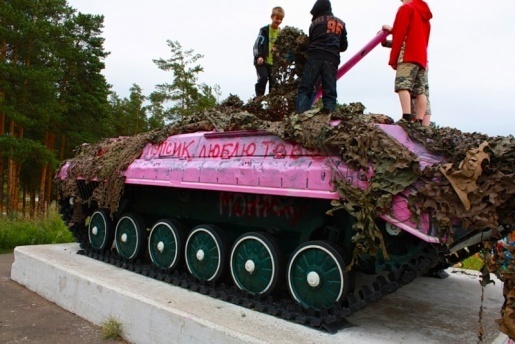 Составила: педагог – психолог Мусаева Марина Тажудиновна 10.12.19 г.В обществе лиц противоположного пола я обычно чувствую себя...У меня немало недостатков. Например...Бывало, что близкие люди вызывали у меня почти ненависть. Однажды, помню...Мне случалось проявлять трусость. Однажды, помню...Я знаю за собой хорошие, привлекательные черты. Например...Я помню случай, когда мне было невыносимо стыдно. Я...Чего мне по - настоящему хочется, так это...Мне знакомо острое чувство одиночества. Помню...Однажды, мне было обидно и больно, когда родители...Когда я в первый раз влюбился, я...Я чувствую, что моя мама...Я думаю, что сигареты в моей жизни...Когда меня обижают, я готов...Бывает, что я ссорюсь с родителями, когда...Честно говоря, учеба в школе мне совсем...сегодня я узнал…было интересно…было трудно…я выполнял задания…я понял, что…теперь я могу…я почувствовал, что…я приобрел…я научилсяу меня получилось …я смогя попробую…меня удивило…урок дал мне для жизни…мне захотелось…